NON-ALCOHOLIC/MOCKTAIL ,   WINE/CHAMPAGNERED –   8    35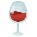 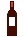 WHITE –   8    35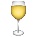 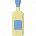 CHAMPAGNE [Brut] –   8     40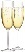 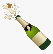 HOUSE COCKTAILS 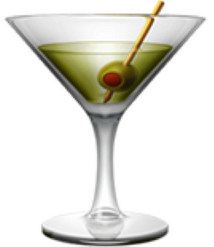 Western Son Grapefruit, lime juice, ginger beer & splash of grapefruit juice  – 14Builleit Bourbon, Amaretto, angostura bitters & orange bitters on rocks /w orange peelKetel One Cucumber & Mint, St. Germaine, topped with sodaAlphabet Vodka, Rumchata, Kahlua, Cold BrewKetel One Vodka, Mr. Black coffee liqueur, fresh cold brewHennessy VS, Triple Sec, St. George’s Spiced Pear, served up with a sugar rimJalapeno infused 100% agave blanco tequila, triple sec, lime juice, pomegranate juice, sugar, tajin rim /w lime garnish – 15Shot of Hussongs Reposado /w PacificoDRAFT   – 13ABV: 7.5%     Distillery: Alphabet Vodka     Location: Seattle, WA  –   6      12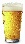 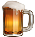 ABV: 4.2%     Distillery: Molson Coors      Location: Colorado, CO  –   7.5      15ABV: 5.4%     Distillery: Georgetown Brewing      Location: Seattle, WA  –   7.5      15ABV: 6.9%     Distillery: Georgetown Brewing      Location: Seattle, WA  –   7      14ABV: 4.5% – 5%     Distillery: Cerveceria       Location: Mexico  –   7.5      15ABV: 6% – 8%     Distillery: ??????????????      Location: PNW  –   7.5      15ABV: 4% – 5%     Distillery: ??????????????      Location: Somewhere, Around Here  –   7.5      15ABV: 5% – 6%     Distillery: ??????????????      Location: Anywhere, But ThereROtating amber/red  –   7.5      15ABV: 5% – 6%    Distillery: ???????????????      Location: Who Knows, Right There  –   8      16ABV: 6.5%     Distillery: Offset Ciderworks      Location: Seattle, WA  –   7.5      15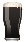 ABV: 7.5%     Distillery: Guiness Open Gate Brewery      Location: Baltimore, MD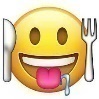 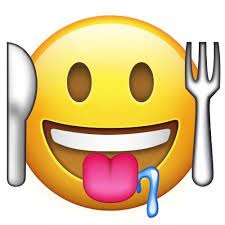 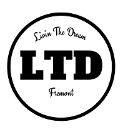 STARTERSBasket of shoestring fries. [Sub tator tots or sweet potato: 2]Corn tortilla chips /w choice of freshly made guac or picoLightly battered cauliflower served /w sweet chili dipping sauce [Add: Tossed in Signature Sauce – 2]Oven-roast Brussels sprouts tossed /w olive oil, salt & lemon pepperFried veggie rolls /w sweet chili dipping sauce Thick-batter mozzarella sticks /w marinara dipping sauceChicken & veggie dumplings, fried and served with sweet chili soy sauceCoconut-battered butterfly shrimp served /w sweet chiliGrilled flour tortilla, stuffed /w mixed cheese and side of pico & sour cream. [Add: Guac – 1.5   Chicken/Steak – 3]Mountain of corn tortilla chips topped /w queso, black olives, jalapenos, pico de gallo, guac & sour cream [Add: Chicken/Steak – 3   Shrimp – 5]Tater tots topped /w queso, black olives, pico, jalapenos, guac & sour cream [Add: Chicken/Steak – 3   Shrimp – 5]     14pc: 20Marinated wings, deep fried and tossed in your choice of sauce. Side of veggie sticks & ranch sauce [Sauces: LTD Signature, BBQ, Buffalo, Sweet Chili, Mango Habanero, Garlic Parm, or naked]Egg rolls (6), mozzarella sticks (6), potstickers (8), wings (8), fries & veggies /w an assortment of dipping sauces [Wing Sauce: LTD Signature, BBQ, Buffalo, Sweet Chili, Garlic Parm, Mango Habanero, or naked]SALAD 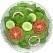 [Add: Chicken/Steak – 3] [Dressing: Balsamic Vinaigrette, Bleu Cheese, Honey Mustard, Ranch]Spring mix tossed /w bacon bits, mixed cheese, tomatoes & seasoned croutonsDiced romaine lettuce tossed /w parmesan cheese, seasoned croutons and Caesar dressing  SALAD [Add: Chicken/Steak – 3] [Dressing: Balsamic Vinaigrette, Bleu Cheese, Honey Mustard, Ranch]Spring mix tossed /w bacon bits, mixed cheese, tomatoes & seasoned croutonsDiced romaine lettuce tossed /w parmesan cheese, seasoned croutons and Caesar dressing  SALAD [Add: Chicken/Steak – 3] [Dressing: Balsamic Vinaigrette, Bleu Cheese, Honey Mustard, Ranch]Spring mix tossed /w bacon bits, mixed cheese, tomatoes & seasoned croutonsDiced romaine lettuce tossed /w parmesan cheese, seasoned croutons and Caesar dressing  STARTERSBasket of shoestring fries. [Sub tator tots or sweet potato: 2]Corn tortilla chips /w choice of freshly made guac or picoLightly battered cauliflower served /w sweet chili dipping sauce [Add: Tossed in Signature Sauce – 2]Oven-roast Brussels sprouts tossed /w olive oil, salt & lemon pepperFried veggie rolls /w sweet chili dipping sauce Thick-batter mozzarella sticks /w marinara dipping sauceChicken & veggie dumplings, fried and served with sweet chili soy sauceCoconut-battered butterfly shrimp served /w sweet chiliGrilled flour tortilla, stuffed /w mixed cheese and side of pico & sour cream. [Add: Guac – 1.5   Chicken/Steak – 3]Mountain of corn tortilla chips topped /w queso, black olives, jalapenos, pico de gallo, guac & sour cream [Add: Chicken/Steak – 3   Shrimp – 5]Tater tots topped /w queso, black olives, pico, jalapenos, guac & sour cream [Add: Chicken/Steak – 3   Shrimp – 5]     14pc: 20Marinated wings, deep fried and tossed in your choice of sauce. Side of veggie sticks & ranch sauce [Sauces: LTD Signature, BBQ, Buffalo, Sweet Chili, Mango Habanero, Garlic Parm, or naked]Egg rolls (6), mozzarella sticks (6), potstickers (8), wings (8), fries & veggies /w an assortment of dipping sauces [Wing Sauce: LTD Signature, BBQ, Buffalo, Sweet Chili, Garlic Parm, Mango Habanero, or naked]TACOS 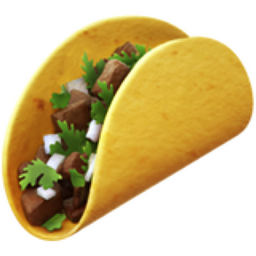 Carne asada, cilantro, onions on corn tortillaMarinated chicken breast, cilantro, onions on corn tortillaMarinated pork, cilantro, onion, pineapple bits on corn tortillaGrilled shrimp, cilantro, onions, pico de gallo on corn tortillaBreaded cod, slaw, pico de gallo, & chipotle may on a flour tortillaOne of each of our three street tacos (Carne, Pollo, and Al Pastor)TACOS Carne asada, cilantro, onions on corn tortillaMarinated chicken breast, cilantro, onions on corn tortillaMarinated pork, cilantro, onion, pineapple bits on corn tortillaGrilled shrimp, cilantro, onions, pico de gallo on corn tortillaBreaded cod, slaw, pico de gallo, & chipotle may on a flour tortillaOne of each of our three street tacos (Carne, Pollo, and Al Pastor)TACOS Carne asada, cilantro, onions on corn tortillaMarinated chicken breast, cilantro, onions on corn tortillaMarinated pork, cilantro, onion, pineapple bits on corn tortillaGrilled shrimp, cilantro, onions, pico de gallo on corn tortillaBreaded cod, slaw, pico de gallo, & chipotle may on a flour tortillaOne of each of our three street tacos (Carne, Pollo, and Al Pastor)STARTERSBasket of shoestring fries. [Sub tator tots or sweet potato: 2]Corn tortilla chips /w choice of freshly made guac or picoLightly battered cauliflower served /w sweet chili dipping sauce [Add: Tossed in Signature Sauce – 2]Oven-roast Brussels sprouts tossed /w olive oil, salt & lemon pepperFried veggie rolls /w sweet chili dipping sauce Thick-batter mozzarella sticks /w marinara dipping sauceChicken & veggie dumplings, fried and served with sweet chili soy sauceCoconut-battered butterfly shrimp served /w sweet chiliGrilled flour tortilla, stuffed /w mixed cheese and side of pico & sour cream. [Add: Guac – 1.5   Chicken/Steak – 3]Mountain of corn tortilla chips topped /w queso, black olives, jalapenos, pico de gallo, guac & sour cream [Add: Chicken/Steak – 3   Shrimp – 5]Tater tots topped /w queso, black olives, pico, jalapenos, guac & sour cream [Add: Chicken/Steak – 3   Shrimp – 5]     14pc: 20Marinated wings, deep fried and tossed in your choice of sauce. Side of veggie sticks & ranch sauce [Sauces: LTD Signature, BBQ, Buffalo, Sweet Chili, Mango Habanero, Garlic Parm, or naked]Egg rolls (6), mozzarella sticks (6), potstickers (8), wings (8), fries & veggies /w an assortment of dipping sauces [Wing Sauce: LTD Signature, BBQ, Buffalo, Sweet Chili, Garlic Parm, Mango Habanero, or naked]PASTA 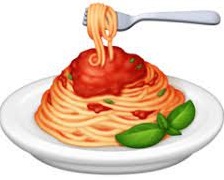 Spaghetti sautéed with a meaty Bolognese sauceSeasoned grilled chicken breast served over a bed of fettuccini pasta and a creamy white alfredo saucePASTA Spaghetti sautéed with a meaty Bolognese sauceSeasoned grilled chicken breast served over a bed of fettuccini pasta and a creamy white alfredo saucePASTA Spaghetti sautéed with a meaty Bolognese sauceSeasoned grilled chicken breast served over a bed of fettuccini pasta and a creamy white alfredo sauceSTARTERSBasket of shoestring fries. [Sub tator tots or sweet potato: 2]Corn tortilla chips /w choice of freshly made guac or picoLightly battered cauliflower served /w sweet chili dipping sauce [Add: Tossed in Signature Sauce – 2]Oven-roast Brussels sprouts tossed /w olive oil, salt & lemon pepperFried veggie rolls /w sweet chili dipping sauce Thick-batter mozzarella sticks /w marinara dipping sauceChicken & veggie dumplings, fried and served with sweet chili soy sauceCoconut-battered butterfly shrimp served /w sweet chiliGrilled flour tortilla, stuffed /w mixed cheese and side of pico & sour cream. [Add: Guac – 1.5   Chicken/Steak – 3]Mountain of corn tortilla chips topped /w queso, black olives, jalapenos, pico de gallo, guac & sour cream [Add: Chicken/Steak – 3   Shrimp – 5]Tater tots topped /w queso, black olives, pico, jalapenos, guac & sour cream [Add: Chicken/Steak – 3   Shrimp – 5]     14pc: 20Marinated wings, deep fried and tossed in your choice of sauce. Side of veggie sticks & ranch sauce [Sauces: LTD Signature, BBQ, Buffalo, Sweet Chili, Mango Habanero, Garlic Parm, or naked]Egg rolls (6), mozzarella sticks (6), potstickers (8), wings (8), fries & veggies /w an assortment of dipping sauces [Wing Sauce: LTD Signature, BBQ, Buffalo, Sweet Chili, Garlic Parm, Mango Habanero, or naked]DESSERTS 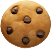 [WARNING: Skillet will be HOT!!!  Allow 20 minutes to cook]House-made chunky chocolate chip cookie, served on a hot cast-iron skillet, topped with local vanilla ice cream and whipped cream Fried Mexican fritters, sprinkled with cinnamon sugar, chocolate syrup and a scoop of vanilla ice creamDESSERTS [WARNING: Skillet will be HOT!!!  Allow 20 minutes to cook]House-made chunky chocolate chip cookie, served on a hot cast-iron skillet, topped with local vanilla ice cream and whipped cream Fried Mexican fritters, sprinkled with cinnamon sugar, chocolate syrup and a scoop of vanilla ice creamDESSERTS [WARNING: Skillet will be HOT!!!  Allow 20 minutes to cook]House-made chunky chocolate chip cookie, served on a hot cast-iron skillet, topped with local vanilla ice cream and whipped cream Fried Mexican fritters, sprinkled with cinnamon sugar, chocolate syrup and a scoop of vanilla ice cream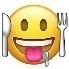 HAPPY HOURMON-FRI: 4PM – 6PM[FOOD & DRINKS]HAPPY HOUR FOOD[Fries incl. Sub: Tots or Sweet Potato: 2][Choice of: Signature, BBQ, Buffalo, Garlic Parm,  Mango Hab, Sweet Chili][Add Chicken or Steak: 3][Add Chicken or Steak: 3][Add Chicken or Steak: 3][Add Chicken Breast: 3][Fries Incl. Sub: Tots or Sweet Potato: 2]HAPPY HOURMON-FRI: 4PM – 6PM[FOOD & DRINKS]HAPPY HOUR FOOD[Fries incl. Sub: Tots or Sweet Potato: 2][Choice of: Signature, BBQ, Buffalo, Garlic Parm,  Mango Hab, Sweet Chili][Add Chicken or Steak: 3][Add Chicken or Steak: 3][Add Chicken or Steak: 3][Add Chicken Breast: 3][Fries Incl. Sub: Tots or Sweet Potato: 2] MAINS 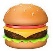 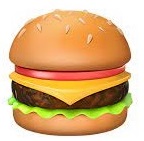 [Fries included. Sub: Tator tots, Sweet Potato fries or salad: 2]6oz Angus beef patty /w lettuce, tomato, pickle, white onion, and mayo on a brioche bun [Choice of: American, cheddar or pepper jack.][Add bacon, guacamole or avocado: 2]½ lb. Angus beef patty, bacon, onion straws, pickles, American cheese, garlic aioli, peanut butter on a brioche bun½ lb. Angus beef patty, bacon, fried egg, guac, lettuce, tomato and chipotle mayo, cheddar cheese on a brioche bunChicken breast, lettuce, tomato, pickle, chipotle mayo on brioche[Choice of: American, cheddar, or pepper jack.][Add bacon, guacamole, or avocado: 2]Deep-fried breaded chicken breast, honey mustard coleslaw, pickles on a brioche bun.  [Choice of: American, cheddar, pepper jack.][Add bacon, guacamole or avocado: 2]Grilled salmon patty, spring mix, honey mustard, garlic aioli, pepper jack cheese on a brioche bun.Bacon, lettuce, tomato, avocado and garlic aioli on sourdough  [Add American, cheddar, pepper jack: $2] [Add Grilled or Fried Chicken: $7]Grilled diced chicken breast, romaine, parmesan cheese, Caesar dressing, wrapped in a jumbo flour tortilla.Choice of protein, lettuce, pico de gallo, mixed cheese, black beans, rice wrapped in a jumbo tortilla.  [Protein: chicken, al pastor. Steak/2 Shrimp/4]Melted cheese between toasted sourdough bread [Choice of American, cheddar, or pepper jack]Eight pieces of lightly battered & fried chicken chunks with a side of fries [Add: Tossed in Signature Sauce - 2]Three large strips of fried chicken breast with a side of fries [Sauces: Ranch, Bleu Chz, Honey Mustard, Buffalo, or BBQ]Three strips of beer battered cod with a side of fries.[Sauces: Tartar, Ranch, Bleu Chz, Honey Mustard or BBQ]BRUNCH 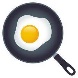 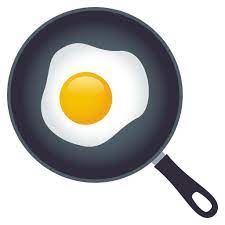 Eggs, avocado, tomatoes, bell peppers, mushrooms and onions, topped with mixed cheese and a side of hash browns & toast. [Choice: Wheat or Sourdough]  [Add: Bacon or Sausage: $2]Eggs, bacon, sausage, and mushrooms topped with mixed cheese and side of hash brown & toast. [Choice: Wheat or Sourdough]Two eggs any style, hash brown and toast.  Choice of bacon or sausage [Choice: Wheat or Sourdough]Three tacos filled with egg, beans, cheese and pico de gallo on a flour tortilla[Add: Bacon/2 Guac/2]Eggs, potatoes, sausage, mixed cheese, pico de gallo and a side of sour cream wrapped in a jumbo flour tortilla with a side of fries[Add: Bacon/2 Guac/2]Eggs, bacon, cheddar cheese on croissant with a side of fries [Add: Avocado/2]ONE EGG – 1.5avocado – 4sausage link [2] – 3bacon strip [3] – 4pico de gallo – 1.5TOAST [w/SD] – 2CROISSANT – 4 BRUNCH Eggs, avocado, tomatoes, bell peppers, mushrooms and onions, topped with mixed cheese and a side of hash browns & toast. [Choice: Wheat or Sourdough]  [Add: Bacon or Sausage: $2]Eggs, bacon, sausage, and mushrooms topped with mixed cheese and side of hash brown & toast. [Choice: Wheat or Sourdough]Two eggs any style, hash brown and toast.  Choice of bacon or sausage [Choice: Wheat or Sourdough]Three tacos filled with egg, beans, cheese and pico de gallo on a flour tortilla[Add: Bacon/2 Guac/2]Eggs, potatoes, sausage, mixed cheese, pico de gallo and a side of sour cream wrapped in a jumbo flour tortilla with a side of fries[Add: Bacon/2 Guac/2]Eggs, bacon, cheddar cheese on croissant with a side of fries [Add: Avocado/2]ONE EGG – 1.5avocado – 4sausage link [2] – 3bacon strip [3] – 4pico de gallo – 1.5TOAST [w/SD] – 2CROISSANT – 4 HAPPY HOURMON-FRI: 4PM – 6PM[FOOD & DRINKS]HAPPY HOUR FOOD[Fries incl. Sub: Tots or Sweet Potato: 2][Choice of: Signature, BBQ, Buffalo, Garlic Parm,  Mango Hab, Sweet Chili][Add Chicken or Steak: 3][Add Chicken or Steak: 3][Add Chicken or Steak: 3][Add Chicken Breast: 3][Fries Incl. Sub: Tots or Sweet Potato: 2]HAPPY HOURMON-FRI: 4PM – 6PM[FOOD & DRINKS]HAPPY HOUR FOOD[Fries incl. Sub: Tots or Sweet Potato: 2][Choice of: Signature, BBQ, Buffalo, Garlic Parm,  Mango Hab, Sweet Chili][Add Chicken or Steak: 3][Add Chicken or Steak: 3][Add Chicken or Steak: 3][Add Chicken Breast: 3][Fries Incl. Sub: Tots or Sweet Potato: 2] MAINS [Fries included. Sub: Tator tots, Sweet Potato fries or salad: 2]6oz Angus beef patty /w lettuce, tomato, pickle, white onion, and mayo on a brioche bun [Choice of: American, cheddar or pepper jack.][Add bacon, guacamole or avocado: 2]½ lb. Angus beef patty, bacon, onion straws, pickles, American cheese, garlic aioli, peanut butter on a brioche bun½ lb. Angus beef patty, bacon, fried egg, guac, lettuce, tomato and chipotle mayo, cheddar cheese on a brioche bunChicken breast, lettuce, tomato, pickle, chipotle mayo on brioche[Choice of: American, cheddar, or pepper jack.][Add bacon, guacamole, or avocado: 2]Deep-fried breaded chicken breast, honey mustard coleslaw, pickles on a brioche bun.  [Choice of: American, cheddar, pepper jack.][Add bacon, guacamole or avocado: 2]Grilled salmon patty, spring mix, honey mustard, garlic aioli, pepper jack cheese on a brioche bun.Bacon, lettuce, tomato, avocado and garlic aioli on sourdough  [Add American, cheddar, pepper jack: $2] [Add Grilled or Fried Chicken: $7]Grilled diced chicken breast, romaine, parmesan cheese, Caesar dressing, wrapped in a jumbo flour tortilla.Choice of protein, lettuce, pico de gallo, mixed cheese, black beans, rice wrapped in a jumbo tortilla.  [Protein: chicken, al pastor. Steak/2 Shrimp/4]Melted cheese between toasted sourdough bread [Choice of American, cheddar, or pepper jack]Eight pieces of lightly battered & fried chicken chunks with a side of fries [Add: Tossed in Signature Sauce - 2]Three large strips of fried chicken breast with a side of fries [Sauces: Ranch, Bleu Chz, Honey Mustard, Buffalo, or BBQ]Three strips of beer battered cod with a side of fries.[Sauces: Tartar, Ranch, Bleu Chz, Honey Mustard or BBQ]